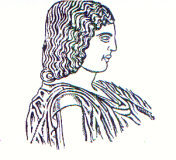 ΓΕΩΠΟΝΙΚΟ  ΠΑΝΕΠΙΣΤΗΜΙΟ  ΑΘΗΝΩΝΤΜΗΜΑ ΕΠΙΣΤΗΜΗΣ ΦΥΤΙΚΗΣ ΠΑΡΑΓΩΓΗΣΕΡΓΑΣΤΗΡΙΟ ΑΝΘΟΚΟΜΙΑΣ ΚΑΙ ΑΡΧΙΤΕΚΤΟΝΙΚΗΣ ΤΟΠΙΟΥΔΙΕΥΘΥΝΤΡΙΑ:  ΚΑΘΗΓΗΤΡΙΑ ΜΑΡΙΑ ΠΑΠΑΦΩΤΙΟΥΙερά οδός 75, Αθήνα 118 55 - Τηλ. 210 5294555 - Fax 210 5294553 -  Email: mpapaf@aua.gr4/6/2020Α Ν Α Κ Ο Ι Ν Ω Σ ΗΠρόγραμμα εξετάσεων εργαστηρίου, του μαθήματος «Καλλωπιστικά Φυτά», 8ου Εξ ΕΦΠΗ εξέταση περιλαμβάνει την αναγνώριση δέκα (10) φυτικών δειγμάτων (Γένος, Είδος, Οικογένεια Κοινή Ονομασία).Θα διεξαχθεί:Με φυσική παρουσία των φοιτητών, στο Ανθοκομείο, την προσεχή Τετάρτη, 10.06.2020, από 12:30 – 15:30.Εναλλακτικά, όσοι φοιτητές επιθυμούν, θα εξεταστούν με απομακρυσμένη σύνδεση (μέσω του Microsoft Teams), την ίδια ημέρα και ώρα: Τετάρτη, 10.06.2020, από 12:30-15:30.Η εξέταση στη θεωρία του εργαστηρίου, θα γίνει την ίδια ημέρα με τη Θεωρία του Μαθήματος Καλλωπιστικών Φυτών (9.7.2020), σύμφωνα με νεότερη ανακοίνωση.ΔΙΑΔΙΚΑΣΙΑ ΕΞΕΤΑΣΕΩΝ ΜΕ ΦΥΣΙΚΗ ΠΑΡΟΥΣΙΑΗ είσοδος στο Ανθοκομείο θα γίνεται από την πράσινη πόρτα, δίπλα από το γραφείο ξένων γλωσσών, ανά ομάδες των 10 φοιτητών, σε 2 ομάδες προσέλευσης:ΔΙΑΔΙΚΑΣΙΑ ΕΞΕΤΑΣΕΩΝ ΜΕ ΑΠΟΜΑΚΡΥΣΜΕΝΗ ΣΥΝΔΕΣΗΌσοι επιθυμούν την απομακρυσμένη εξέταση μέσω της πλατφόρμας του Microsoft Teams, θα πρέπει να είναι εγγεγραμμένοι στο Μάθημα: «Καλλωπιστικά Φυτά» στο Microsoft Teams και να δηλώσουν μέσω του e-Class, μέχρι την Κυριακή 7.6.2020 και ώρα 21:00, ότι επιθυμούν να  εξεταστούν μέσω απομακρυσμένης σύνδεσης. ΠΡΟΣΟΧΗ: λόγω του απαραίτητου χρόνου προετοιμασίας της εξέτασης, όσοι φοιτητές δεν δηλώσουν μέχρι την Κυριακή 7.6.2020 και ώρα 21:00 ΔΕΝ ΘΑ ΜΠΟΡΟΥΝ να συμμετάσχουν στις εξετάσεις με απομακρυσμένη σύνδεση.H εγγραφή στο μάθημα ΚΑΛΛΩΠΙΣΤΙΚΑ ΦΥΤΑ (390) στην πλατφόρμα του Microsoft Teams μπορεί να γίνει:μέσω του κωδικού: pjsykohή εναλλακτικά:μέσω του συνδέσμου(link):https://teams.microsoft.com/l/team/19%3a2336d9acec9c46f286cd5951876210ba%40thread.tacv2/conversations?groupId=bfe8cf29-778b-4d5e-947d-2eaef3dbd20d&tenantId=4f23f294-5c86-4c31-ab35-d99a6b441bc1Η εξέταση θα γίνεται προφορικά κατά άτομο.Στην αρχή της εξέτασης για την πιστοποίησή σας θα ζητηθεί να επιδείξετε το πάσο, αστυνομική ταυτότητα ή διαβατήριο.Για την εξέταση απαιτείται να βρίσκεστε μπροστά σε οθόνη για να βλέπετε τον εξεταστή και το εκάστοτε δείγμα φυτού που θα σας δείχνει (συνιστάται να είναι ικανοποιητικού μεγέθους οθόνη πχ  όχι κινητού για να διακρίνετε καλά το δείγμα), να έχετε web κάμερα, μικρόφωνο και χαρτί Α4. Η εξέταση περιλαμβάνει την επίδειξη 10 κομμένων δειγμάτων καλλωπιστικών φυτών στην οθόνη σας (ανά ένα) και την άμεση προφορική και γραπτή αναγνώριση του εκάστοτε δείγματος (γένος, είδος, οικογένεια και κοινή ονομασία) σε χρόνο 45 sec ανά δείγμα. Η γραπτή αναγνώριση θα γίνεται σε σελίδα Α4 που θα επιδεικνύεται αμέσως ανά δείγμα στον εξεταστή) μπροστά στην κάμερα. Με σκοπό να διατηρηθεί το αδιάβλητο των εξετάσεων ΑΠΑΓΟΡΕΥΕΤΑΙ ΡΗΤΑ Η ΒΙΝΤΕΟΣΚΟΠΗΣΗ από τους εξεταζόμενους φοιτητές και σε περίπτωση παραβίασης αποκλείονται από τις εξετάσεις.Η κλήση στο Microsoft Teams θα πραγματοποιείται κατά άτομο από τον εξεταστή.Από το ΕργαστήριοΟΜΑΔΑΕΠΩΝΥΜΟΩΡΑ ΠΡΟΣΕΛΕΥΣΗΣΑ΄ ΟΜΑΔΑΛ-ΤΕΛΟΣ ΚΑΤΑΛΟΓΟΥ12.30Β’ ΟΜΑΔΑΑ-Κ14.00ΟΜΑΔΑΕΠΩΝΥΜΟΩΡΑ ΣΥΝΔΕΣΗΣ ΣΤΗΝ ΠΛΑΤΦΟΡΜΑΑ ΟΜΑΔΑΛ-ΤΕΛΟΣ ΚΑΤΑΛΟΓΟΥ, 12.30Β ΟΜΑΔΑΑ-Κ, ΠΡΟΣΕΛΕΥΣΗ ΣΤΙΣ 12.30 14.00